МУНИЦИПАЛЬНОЕ БЮДЖЕТНОЕ УЧРЕЖДЕНИЕ ДОПОЛНИТЕЛЬНОГО ОБРАЗОВАНИЯ «ДЕТСКАЯ  ШКОЛА ИСКУССТВ №2 ИМ. В.П. ТРИФОНОВА»Г. ВОЛОГДЫДОПОЛНИТЕЛЬНАЯ ОБЩЕРАЗВИВАЮЩАЯ ОБЩЕОБРАЗОВАТЕЛЬНАЯ ПРОГРАММА В ОБЛАСТИ ХОРЕОГРАФИЧЕСКОГО ИСКУССТВА «ТАНЕЦ. ПЕРВЫЕ ШАГИ»(программа для подготовительного отделения)ПРОГРАММАпо учебному предмету«ОСНОВЫ КЛАССИЧЕСКОГО ТАНЦА»Вологда2017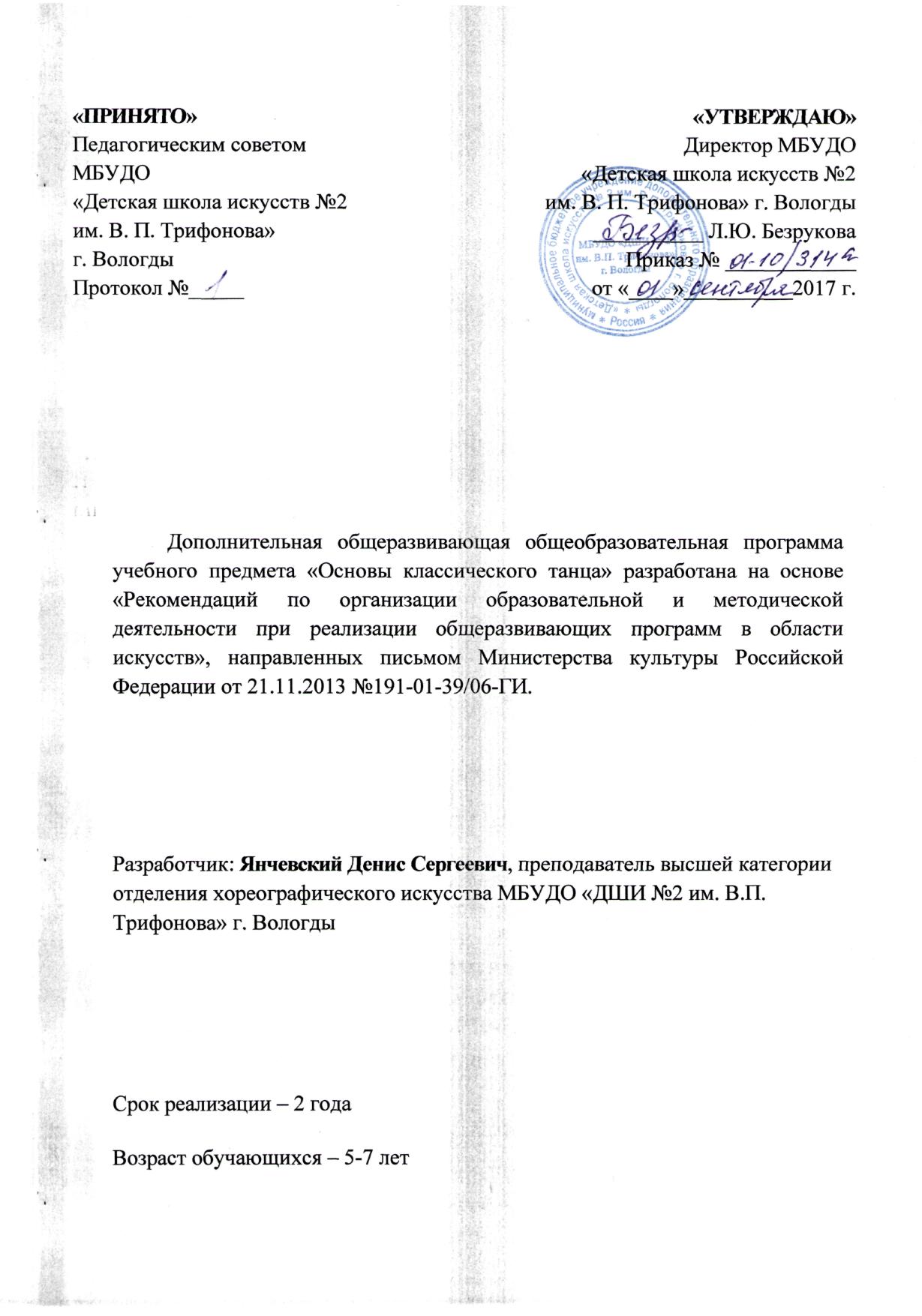 Содержание:I. Пояснительная записка ………………………………………………..... 4II. Содержание учебного предмета 1 год обучения ………………………7III. Содержание учебного предмета 2 год обучения ……………………...8IV. Требования к уровню подготовки  учащихся…………………………10V. Формы и методы контроля, система оценок …………………………..10VI. Методическое обеспечение учебного процесса ……………………...12VII. Список рекомендуемой методической литературы …………………16I. ПОЯСНИТЕЛЬНАЯ ЗАПИСКА1. Характеристика учебного предмета, его место и роль в образовательном процессе Программа учебного предмета «Основы классического танца» разработана на основе «Рекомендаций по организации образовательной и методической деятельности при реализации общеразвивающих программ в области искусств», направленных письмом Министерства культуры Российской Федерации от 21.11.2013 №191-01-39/06-ГИ.Программа «Основы классического танца» занимает важное место в учебном плане хореографического отделения школы. Это первое знакомство детей с классическим танцем. Классический танец – основа любых видов танцев. Классический танец - эта система движений, призванная сделать тело обучающегося более дисциплинированным, подвижным и прекрасным, превращает его в чуткий инструмент, послушный воле преподавателя и самого обучающегося. Занятия классическим танцем полезны очень для детей. С раннего возраста закладывается правильная осанка, и постепенно исправляются различные случаи искривлений позвоночника. На уроке классического танца у детей вырабатывается ответственность перед делом, которым они занимаются, а также уважение к искусству.Актуальность программы состоит в развитии физических данных и качеств, овладении простейшими навыками и приёмами классического танца через партерный экзерсис для дальнейшего освоения обучающимися других направлений хореографии.Практическая значимость программы заключается в последовательном, поэтапном и непрерывном обучении и воспитании обучающихся; с учётом психологических, физических и возрастных особенностей обучающихся, а именно:- постепенное развитие физических данных;- постепенное увеличение физической нагрузки; - строгая последовательность, целенаправленность и систематичность учебного и воспитательного процесса.2. Срок реализации учебного предмета «Основы классического танца» Данная программа рассчитана на 2 года обучения. Рекомендуемый возраст детей, обучения по программе «Основы классического танца» составляет     5-7 лет.3. Объём  учебного времени и виды учебной работыОбъем учебного времени, предусмотренный учебным планом образовательного учреждения на реализацию учебного предметаОбщая трудоемкость учебного предмета «Основы классического танца» при 2 -летнем сроке обучения составляет 136  часов.  4. Форма проведения учебных аудиторных занятийЗанятия по предмету «Основы классического танца» проводятся в форме групповых занятий (от 5 человек) 2 раза в неделю по 1 часу. Рекомендуемая продолжительность урока – 40 минут. Основная форма занятий: практическая. Практическая деятельность проходит с усвоением теоретических основ: освоение обучающимися классической терминологии, техники исполнения того или иного программного элемента.5. Цель и задачи учебного предмета «Основы классического танца» Целью данной программы является раскрытие физических способностей и развитие физических качеств с помощью партерного экзерсиса для дальнейшего освоения разных направлений хореографии.Для достижения поставленной цели необходимо решить следующие задачи: - обучить необходимым теоретическим и практическим знаниям, умениям и навыкам основ классического танца через экзерсис на полу;- формировать красивую осанку;- развивать физические качества (сила, ловкость, лёгкость и др.);- развивать физические данные (выворотность ног, гибкость, устойчивость, танцевальный шаг, прыжок);- развивать двигательную активность и координацию движений;- развивать музыкальные способности (эмоциональную отзывчивость на музыку, слуховые представления, чувство ритма);- научить двигаться в соответствии с различными музыкальными жанрами и образами; развивать эмоциональное отношение к музыкальному материалу;- научить работать как индивидуально, так и в группах;- развивать мотивацию к труду и самосовершенствованию;- воспитать познавательную активность и интерес к занятиям;- развивать коммуникативные качества;- воспитать ответственность, дисциплину и самостоятельность.6. Методы обученияОсновные методы работы:- словесный (объяснение)- наглядный (практический качественный показ)- практический (развитие практических умений и навыков);- репродуктивный (знания, умения, навыки);- поисковый (развитие самостоятельности мышления, творческого подхода).Методы стимулирования учебной деятельности:- создание ситуации успеха;- поощрение;- контроль.II. СОДЕРЖАНИЕ УЧЕБНОГО ПРЕДМЕТА 1 год обученияОсновные задачи первого года обучения: обучение необходимым теоретическим и практическим знаниям, умениям и навыкам; развитие музыкальности, умение согласовать движения с музыкальным темпом и ритмом; содействовать общему: физическому и эстетическому развитию, укреплению здоровья детей.Разделы программы 1 года обучения :Подготовительные упражнения.Введение в программу. Инструктаж по технике безопасности. Знакомство с содержанием предмета, его задачами. Знакомство с правилами поведения в классе, на уроке, при выполнении физических упражнений.Задачи подготовительных упражнений: разогрев суставов и мышц, подготовка к упражнениям партерной гимнастики. 1.Различные виды шагов и бега:Шаги с вытягиванием пальцев ног, Марш с высоко поднятыми коленями, Шаги с захлёстом голени, Подскоки, Бег с высоко поднятыми коленями, Мелкий бег на полупальцах. 2.Упражнения на дыхание: основные правила дыхания («воздушный шарик»).Партерная гимнастика. (Вспомогательные упражнения для улучшения профессиональных данных: выворотности, шага, гибкости и прыжка). Задачи: подготовка мышц, связок и суставов к классическому экзерсису. Упражнения на напряжение и расслабление мышц тела, укрепления стопы, поясничного отдела и брюшного пресса, на улучшение гибкости позвоночника, подвижности тазобедренного сустава, развитие эластичности мышц бедра, развитие выворотности и танцевального шага, растяжки. («Дверца», «Ласточкин хвостик», «Книжечка», «Лягушка», «Бабочка», «Коброчка», «Лодочка», «Корзиночка», «Цыплёнок», «Мостик»).Экзерсис на полу. (Эти упражнения разучиваются на подготовительном этапе работы и служат отправной точкой для изучения аналогичных упражнений у станка). Изучение:demi и grand plie; battement tandus; battement tandus jete.Прыжки. Трамплинные прыжки по 6 позиции с вытянутыми коленями и носками в воздухе; Прыжки по 6 позиции с поджатыми ногами вперед и назад; подготовка к temps sauté plie по 1 невыворотной позиции.Теория. Основные хореографические понятия и термины (названия изученных элементов и упражнений).В первом полугодии проводится контрольный урок по пройденному и освоенному материалу. Во втором полугодии - переводной зачет. Требования к переводному зачетуПо окончании первого года обучения учащиеся должны знать и уметь:воспринимать танцевальную музыку; грамотно исполнять программные движения; знать правила выполнения движений; знать структуру и ритмическую раскладку; координировать движения ног, корпуса и головы в умеренном и быстром темпе; уметь танцевать в ансамбле; оценивать выразительность исполнения. III. СОДЕРЖАНИЕ УЧЕБНОГО ПРЕДМЕТА 2 год обучения.Основные задачи второго года обучения: изучение хореографических понятий, формирование физических и духовных качеств обучающихся; правильное и последовательное выполнение изучаемых основ классического танца; укрепление здоровья обучающихся.1.Подготовительные упражнения.Разогрев суставов и мышц, подготовка к упражнениям партерной гимнастики, упражнения на координацию.Комбинации из различных видов шагов и бега.  Подскоки, галоп, прыжки по 6 позиции с вытянутыми и согнутыми коленями; «Мячик», прыжки в «Лягушке». Упражнение на дыхание «Воздушный шарик».     2.Партерная гимнастика. Подготовка мышц, связок и суставов к классическому экзерсису.Упражнения на напряжение и расслабление мышц тела, на укрепление стопы, на укрепление мышц спины и брюшного пресса, поясничного отдела, на улучшение гибкости позвоночника, подвижности тазобедренного сустава и эластичности мышц бёдер, на развитии выворотности, танцевального шага; растяжки («Ласточкин хвостик», «Книжечка», «Лодочка», «Коброчка», «Мосток» и т.д.).     3.Экзерсис на полу. (Эти упражнения разучиваются на подготовительном этапе работы и служат отправной точкой для изучения аналогичных упражнений у станка). Повторение изученных упражнений первого года обучения: demi и grand plie; battement tandus; battement tandus jete. Изучение новых упражнений: battement releve lent, grand battement jete, battement developpes в сторону (лёжа на боку).4.Прыжки. Трамплинные прыжки по 6 и 1 позициям; temp leve sauté по 1 позиции (руки на поясе); «разножка».5.Теория. Основные хореографические понятия и термины второго года обучения (названия изученных элементов и последовательность их выполнения).В первом полугодии проводится контрольный урок по пройденному и освоенному материалу. Во втором полугодии - итоговый зачет. Требования к переводному зачетуПо окончании второго года обучения учащиеся должны знать и уметь: Грамотно, музыкально выразительно исполнять программные движения (умение свободно координировать движения рук, ног, головы, корпуса); Владеть сценической площадкой; Анализировать исполнение движений; Знать об исполнительских средствах выразительности танца (выразительности рук, лица, позы); Определять по звучанию музыки характер танца; Термины и методику изученных программных движений; Уметь грамотно пользоваться методикой при выполнении движений. IV. ТРЕБОВАНИЯ К УРОВНЮ ПОДГОТОВКИ УЧАЩИХСЯПо окончания программы, обучающиеся по программе «Основы классического танца» должны:Знать:роль и значение классического танца;терминологию основ классического танца;требования к выполнению программных элементов и движений, их последовательность.Уметь:качественно и осознанно выполнять программные элементы;определять жанры музыки, характер, настроение и умения двигаться в соответствии с различными музыкальными образами;применять навыки и умения на других предметах; уметь работать в группе и индивидуально;самостоятельно работать над ошибками.V. ФОРМЫ И МЕТОДЫ КОНТРОЛЯ, СИСТЕМА ОЦЕНОКАттестация: цели, виды, форма, содержание		Оценка качества реализации программы «Основы классического танца» включает в себя текущий контроль успеваемости, промежуточную и итоговую аттестацию учащихся. Полугодовые открытые уроки (декабрь);Открытые уроки по окончании учебного года (май);Участие в конкурсах, фестивалях различного уровня;Переводной и итоговый зачеты.			Успеваемость учащихся проверяется на различных выступлениях: контрольных уроках, зачетах, концертах, конкурсах, просмотрах к ним и т.д. Текущий контроль успеваемости учащихся проводится в счет аудиторного времени, предусмотренного на учебный предмет. Промежуточная аттестация проводится в форме зачета. Контрольные уроки, зачеты могут проходить в виде просмотров концертных номеров. Контрольные уроки и зачеты проводятся на завершающих полугодие учебных занятиях в счет аудиторного времени, предусмотренного на учебный предмет. Требования к содержанию итоговой аттестации учащихся определяются образовательной организацией. Итоговая аттестация проводится в форме зачета. По итогам зачета выставляется оценка «отлично», «хорошо», «удовлетворительно», «неудовлетворительно». Критерии оценокДля аттестации учащихся создаются фонды оценочных средств, которые включают в себя методы контроля, позволяющие оценить приобретенные знания, умения и навыки. По итогам исполнения программы на контрольном уроке, зачете выставляется оценка по пятибалльной шкале: В зависимости от сложившихся традиций того или иного учебного заведения и с учетом целесообразности оценка качества исполнения может быть дополнена системой «+» и «-», что даст возможность более конкретно отметить выступление учащегося. Фонды оценочных средств призваны обеспечивать оценку качества приобретенных выпускниками знаний, умений и навыков. При выведении итоговой (переводной) оценки учитывается следующее: Оценка годовой работы ученика; Оценка на зачете; Другие выступления ученика в течение учебного года. Оценки выставляются по окончании каждой четверти и полугодий учебного года. VI. МЕТОДИЧЕСКОЕ ОБЕСПЕЧЕНИЕ УЧЕБНОГО ПРОЦЕССАОбучение основам классического танца должно быть поэтапным, весь курс должен быть разделен на периоды по рациональному принципу. Первая четверть – посвящена повторению движений, пройденных в предшествующем классе, и постепенному приведению организма учащихся в состояние полной работоспособности. В среднем на это отводится 2-3 недели. Остальное время – прохождение наиболее простых элементов программы и усложненное сочетание движений, пройденных в предыдущем классе. Вторая четверть – отводится на изучение более сложных элементов программы и более сложные комбинированные упражнения. В третьей четверти, после зимних каникул необходимо привести организм учащихся в «рабочую форму» и повторить учебный материал второй четверти. На третью четверть планируется изучение наиболее трудных элементов программы и наиболее сложная координационная работа с движениями, пройденными в первом полугодии. В четвертой четверти предусматривается продолжение изучения учебного материала, последние две недели отводятся для подготовки к зачету.Залогом успеха любого творческого коллектива является хорошо поставленная и правильно проводимая учебная работа. Данная программа предназначена для обучения детей основам классического танца и направлена на совершенствование физического и личностного развития ребенка. При этом всех детей необходимо учить в равной мере, разделение на более или менее способных может быть только на индивидуальных занятиях или в процессе работы над концертным репертуаром.Основными принципами обучения являются:- последовательное и постепенное развитие - весь процесс обучения должен быть построен от простого к сложному: при переходе из класса в класс происходит последовательное усложнение упражнений экзерсиса. Приступая к обучению, преподаватель должен исходить из накопленных хореографических представлений ребенка, расширяя его кругозор в области хореографического творчества, в частности, учебного предмета «Классический танец»;- постепенное увеличение физической нагрузки происходит с учетом психологических, физических и возрастных особенностей детей; - целенаправленность - строгое следование поставленным целям и задачам, непрерывное повышение уровня исполнения и целенаправленной умственной деятельности учащегося, устремляющего свою волю, внимание, память на выполнение поставленной перед ним конкретной задачи;- гибкость – возможность изменений (уменьшения или увеличения количества упражнений), предусмотренных программой комплексов упражнений на основе анализа возможностей данных учеников;- учет индивидуальных особенностей ученика: интеллектуальных, физических, музыкальных и эмоциональных данных, уровня его подготовки;- укрепление здоровья учащихся, исправление физических недостатков, таких, как: сколиоз, плоскостопие, «завернутость» стоп, вальгус, слабый мышечный тонус и т.д., создание прекрасной физической формы тела учащегося, поддержание и совершенствование ее; создание условий для исправления физических недостатков и укрепления здоровья - важнейшего качества танцевального экзерсиса. С первых занятий ученикам полезно рассказывать об истории возникновения хореографического искусства, о балетмейстерах, композиторах, выдающихся педагогах и исполнителях, наглядно демонстрировать качественный показ того или иного движения, использовать ряд методических материалов (книги, картины, гравюры, видео материал), цель которых – способствовать восприятию лучших образцов классического наследия на примерах русского и зарубежного искусства, помочь в самостоятельной творческой работе учащихся. В развитии творческого воображения и интереса к занятиям играют значительную роль посещение балетных спектаклей, просмотр видео материалов. Следуя лучшим традициям русской балетной школы, преподаватель в занятиях с учеником должен стремиться к достижению им поставленной цели, добиваясь грамотного, техничного и выразительного исполнения танцевального движения, комбинации движений, умения определять средства музыкальной выразительности в контексте хореографического образа, умения выполнять комплексы специальных хореографических упражнений, способствующих развитию необходимых физических качеств; умения осваивать и преодолевать технические трудности при тренаже классического танца и разучивании хореографического произведения. Исполнительская техника является необходимым средством для исполнения любого танца, поэтому необходимо постоянно стимулировать работу ученика над совершенствованием его исполнительской техники. Особое место в работе занимает развитие танцевальности, которой отведено особое место в хореографии и методической литературе всех эпох и стилей. Поэтому, с первых занятий необходимо развивать умение слышать музыку и на этой основе развивать творческое воображение у учащихся. Значительную роль в данном процессе играет музыкальное сопровождение во время занятий, которое помогает раскрывать характер, стиль, содержание. Работа над качеством исполняемого движения в танце, над его выразительностью, точным исполнением ритмического рисунка, техникой - важнейшими средствами хореографической выразительности - должна последовательно проводиться на протяжении всех лет обучения и быть предметом постоянного внимания преподавателя. В работе над хореографическим произведением необходимо прослеживать связь между художественной и технической сторонами изучаемого произведения.VII. СПИСОК МЕТОДИЧЕСКОЙ ЛИТЕРАТУРЫОсновная литература.Александрова Н.А. Классический танец для начинающих. – С-Пб.: Планета музыки, 2009.Базарова Н., Мей В. Азбука классического танца. – М.-Л.: Искусство, 2000.Ваганова А.Я. Основы классического танца. Л.-М.; 2001.Вихрева Н.А. Экзерсис на полу. – М., 2004.Пестов П. Уроки классического танца. М.; «Вся Россия», 1999.Дополнительная литература.Костровицкая В. 100 уроков классического танца. – Ленинград, 1981.Тарасов Н. Классический танец. М.: «искусство», 1971.Чеккетти Г. Полный курс классического танца. Школа Энрике Чеккетти. –М.: Аст., 2010.Вид учебной нагрузки Затраченное учебное времяЗатраченное учебное времяЗатраченное учебное времяЗатраченное учебное времяВсего часовГоды обучения1122Полугодие1212Количество недель1618161868Аудиторная нагрузка32363236136Максимальная нагрузка32363236136ОценкаКритерии оценивания выступления 5 («отлично»)технически качественное и художественно осмысленное исполнение, отвечающее всем требованиям на данном этапе обучения; 4 («хорошо»)отметка отражает грамотное исполнение с небольшими недочетами (как в техническом плане, так и в художественном); 3 («удовлетворительно»)исполнение с большим количеством недочетов, а именно: неграмотно и невыразительно выполненное движение, слабая техническая подготовка, неумение анализировать свое исполнение, незнание методики исполнения изученных движений и т.д.; 2 («неудовлетворительно»)комплекс недостатков, являющийся следствием нерегулярных занятий, невыполнение программы учебного предмета; «зачет» (без отметки)отражает достаточный уровень подготовки и исполнения на данном этапе обучения. 